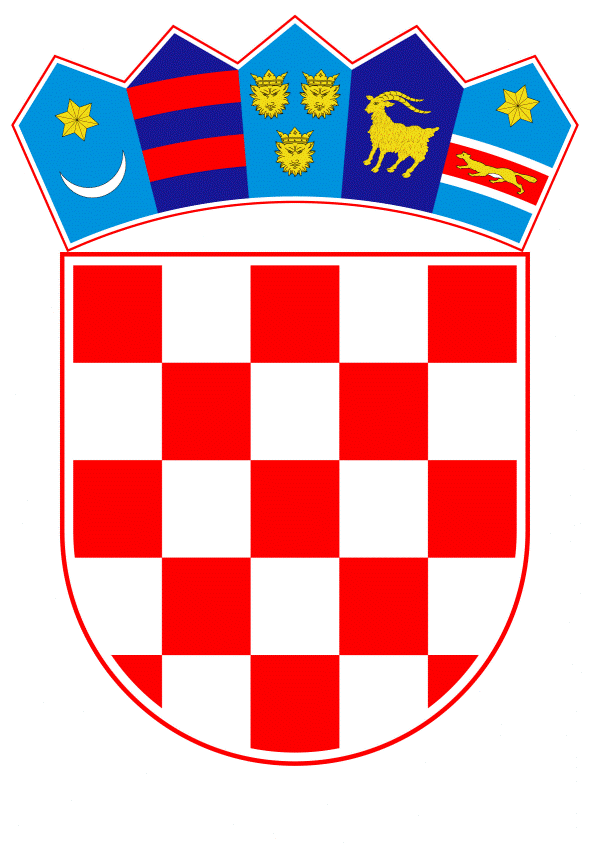 VLADA REPUBLIKE HRVATSKEZagreb, 21. lipnja 2024. __________________________________________________________________________________________________________________________________________________________________Predmet:	Prijedlog odluke o nekorištenju prava prvenstva stjecanja udjela i davanju izričite prethodne suglasnosti na prijenos udjela u pravima i obvezama iz dozvole za istraživanje i eksploataciju ugljikovodika na kopnu u istražnom prostoru ugljikovodika „SA-07“ i Ugovora o istraživanju i podjeli eksploatacije ugljikovodika za istražni prostor ugljikovodika SA-07_________________________________________________________________________________Banski dvori | Trg Sv. Marka 2 | 10000 Zagreb | tel. 01 4569 222 | vlada.gov.hrPRIJEDLOGNa temelju članka 31. stavka 2. Zakona o Vladi Republike Hrvatske („Narodne novine“, br. 150/11., 119/14., 93/16., 116/18. i 80/22.) i članka 34. Zakona o istraživanju i eksploataciji ugljikovodika („Narodne novine“, br. 52/18., 52/19. i 30/21.), Vlada Republike Hrvatske je na sjednici održanoj ________ 2024. donijelaODLUKUO NEKORIŠTENJU PRAVA PRVENSTVA STJECANJA UDJELA I DAVANJU IZRIČITE PRETHODNE SUGLASNOSTI NA PRIJENOS UDJELA U PRAVIMA I OBVEZAMA IZ DOZVOLE ZA ISTRAŽIVANJE I EKSPLOATACIJU UGLJIKOVODIKA NA KOPNU U ISTRAŽNOM PROSTORU UGLJIKOVODIKA „SA-07“ I UGOVORA O ISTRAŽIVANJU I PODJELI EKSPLOATACIJE UGLJIKOVODIKA ZA ISTRAŽNI PROSTOR UGLJIKOVODIKA SA-07 I.Vlada Republike Hrvatske neće se koristiti pravom prvenstva stjecanja udjela u pravima i obvezama iz dozvole za istraživanje i eksploataciju ugljikovodika na kopnu u istražnom prostoru ugljikovodika »SA-07« i Ugovora o istraživanju i podjeli eksploatacije ugljikovodika za istražni prostor ugljikovodika SA-07 u pogledu pravnog posla iz točke II. ove Odluke.II.Vlada Republike Hrvatske daje izričitu prethodnu suglasnost društvu Vermilion Zagreb Exploration d.o.o. da prenese 40 % prava i obveza iz dozvole za istraživanje i eksploataciju ugljikovodika na kopnu u istražnom prostoru ugljikovodika »SA-07« i Ugovora o istraživanju i podjeli eksploatacije ugljikovodika za istražni prostor ugljikovodika SA-07 na društvo INA-INDUSTRIJA NAFTE, d.d. III.Ova Odluka stupa na snagu danom donošenja.Klasa:Urbroj:Zagreb,PREDSJEDNIK 								    mr. sc. Andrej PlenkovićOBRAZLOŽENJEVlada Republike Hrvatske je 26. ožujka 2020. sklopila Ugovor o istraživanju i podjeli eksploatacije ugljikovodika za istražni prostor ugljikovodika SA-07 (u daljnjem tekstu: Ugovor) s ovlaštenikom dozvole za istraživanje i eksploataciju ugljikovodika na kopnu u istražnom prostoru ugljikovodika »SA-07« („Narodne novine“, broj 81/19., u daljnjem tekstu: Dozvola) Vermilion Zagreb Exploration d.o.o., sa sjedištem na adresi Ulica kneza Branimira 71E, Zagreb (u daljnjem tekstu: Vermilion).Društvo Vermilion je u istražnom prostoru ugljikovodika »SA-07« iskoristio zakonsko pravo produljenja istražnog razdoblja od dva puta po šest mjeseci odnosno ukupno godinu dana slijedom čega je temeljem Odluke o produljenju istražnog razdoblja u svrhu istraživanja i eksploatacije ugljikovodika na istražnom prostoru ugljikovodika »SA-07« (KLASA: 022-03/23-04/128, URBROJ: 50301-05/27-23-2) od 13. travnja 2023. društvu Vermilion odobreno produljenje I. istražne faze do 26. ožujka 2024. Ministarstvo gospodarstva i održivog razvoja, Uprava za energetiku (u daljnjem tekstu: Ministarstvo) je iz opravdanih razloga dva puta društvu Vermilion odobrilo obustavu I. faze istražnog razdoblja, rješenjem (KLASA: UP/I-392-01/23-01/85, URBROJ: 517-07-3-2-23-2, od 23. svibnja 2023., u trajanju od 126 kalendarskih dana) i rješenjem (KLASA: UP/I-392-01/23-01/187, URBROJ: 517-07-3-2-23-2, od 11. prosinca 2023., u trajanju od 60 kalendarskih dana) kojima se ukupno trajanje I. faze istražnog razdoblja produljuje za period obustave, slijedom koje I. faza istražnog razdoblja traje do 28. rujna 2024. Društvo Vermilion je 20. ožujka 2024. dostavio Ministarstvu obavijest o namjeri prijenosa 40 % prava i obveza Vermiliona kao investitora iz Dozvole i Ugovora na društvo INA-INDUSTRIJA NAFTE, d.d., sa sjedištem na adresi Avenija Većeslava Holjevca 10, Zagreb (u daljnjem tekstu: INA) i zahtjev za odobrenjem takvog prijenosa sukladno članku 34. Zakona o istraživanju i eksploataciji ugljikovodika (u daljnjem tekstu: Zakon). Društvo Vermilion je uz obavijest i zahtjev dostavio i obvezujuće komercijalne uvjete prijenosa prava i obveza iz Ugovora na INA-u te dokumentaciju kojom dokazuje da društvo INA ispunjava uvjete za prijenos prava i obveza iz Dozvole i Ugovora.Sukladno članku 34. stavku 7. Zakona investitor je o namjeri prijenosa prava i obveza iz dozvole za istraživanje i eksploataciju ugljikovodika i ugovora o istraživanju i podjeli eksploatacije ugljikovodika obvezan bez odgađanja obavijestiti Ministarstvo, a Vlada Republike Hrvatske putem nacionalne naftne kompanije ima pravo prvenstva stjecanja udjela u pravima i obvezama iz dozvole za istraživanje i eksploataciju ugljikovodika i ugovora o istraživanju i eksploataciji ugljikovodika.Sukladno članku 31.1.6 Ugovora Vlada Republike Hrvatske ima pravo prvokupa investitorovog udjela u Ugovoru pod uvjetima koji nisu nepovoljniji od komercijalnih uvjeta ponuđenih od strane potencijalnog preuzimatelja.Prema predloženim komercijalnim uvjetima društvo INA se obvezuje Vermilionu platiti naknadu za prošle troškove, a  koja predstavlja nadoknadu dijela troškova Vermiliona nastalih u vezi s obvezama Vermiliona prema Dozvoli odnosno dijela troškova vezanih uz bušenje četiri istražne bušotine definirane kao dio minimalne obveze utvrđene Ugovorom. Nakon što postane ugovorna strana Ugovora, INA se obvezala poštivati, provoditi i ispunjavati svoj dio od 40 % svih obveza sukladno Dozvoli i Ugovoru. S obzirom na komercijalne uvjete ponuđene od strane INA-e Vlada Republike Hrvatske neće koristiti svoje pravo prvokupa stjecanja udjela u pravima i obvezama iz Dozvole i Ugovora odnosno daje suglasnost na prijenos 40 % prava i obveza iz Dozvole i Ugovora.Ministarstvo je izvršilo uvid u dokumentaciju i ocijenilo da društvo INA ispunjava sve uvjete za izdavanje odluke o izdavanju dozvole za istraživanje i eksploataciju ugljikovodika i sklapanje ugovora o istraživanju i eksploataciji ugljikovodika sukladno Zakonu. Procjena fiskalnog učinka – Ova Odluka nema utjecaja na Državni proračun Republike Hrvatske budući da se radi o djelomičnom prijenosu prava i obveza iz dozvole za istraživanje i eksploataciju ugljikovodika na kopnu u istražnom prostoru ugljikovodika »SA-07« i Ugovora na drugi naftno-rudarski gospodarski subjekt te nije potrebno osigurati dodatna sredstva u državnom proračunu.Slijedom navedenog, predlaže se donošenje predmetne Odluke.Predlagatelj:Ministarstvo gospodarstva 